Supplemental DataNear-infrared-based cerebral oximetry for prediction of severe acute kidney injury in critically ill children after cardiac surgeryMarine Flechet PhD1, Fabian Güiza PhD1, Isabelle Scharlaeken MD1, Dirk Vlasselaers MD PhD1, Lars Desmet MD1, Greet van den Berghe MD PhD1, Geert Meyfroidt MD PhD11Clinical Division and Laboratory of Intensive Care Medicine, Academic Department of Cellular and Molecular Medicine, KU Leuven, Leuven, BelgiumCorresponding author:	Geert Meyfroidt, MD, PhD
	E-mail: geert.meyfroidt@uzleuven.beUniversity of Leuven
	Department of Intensive Care Medicine
	Herestraat 49; B-3000 Leuven; Belgium
	Phone 	+32 16 344021
	Fax 	+32 16 344015eMethods. Acute kidney injury definition.eMethods. Observation window.eFigure 1. Performance of individual NIRS predictorseFigure 2. Performance of combined NIRS predictorseFigure 3. Comparison of performance of clinical model and combined NIRS + clinical modeleFigure 4. Distribution of observation windowseTable 1. NIRS predictorseTable 2. Performance of combined NIRS predictors eTable 3. Interaction analysis between NIRS predictors and mean blood pressureeTable 4. Interaction analysis between NIRS predictors and arterial carbon dioxideeReferences..eMethods. Acute kidney injury definitionSevere AKI was defined as serum creatinine (SCr) level ≥ 2 times the baseline level, or urine output (UO) < 0.5 ml/kg/hour for ≥ 12 hours, or provision of dialysis (AKI stage 2 or 3) according to the Kidney Disease: Improving Global Outcome criteria (1). Baseline SCr was determined as the lowest level in the 3 months before admission or calculated using the Schwarz formula (2) with estimated glomerular filtration rate dependent on age (3) . SCr was measured daily and UO several times a day for all patients. At least 1 SCr measurement or at least 12 hours of UO in the first 7 days were required to assess AKI. The maximum AKI stage was used when the SCr and UO criteria resulted in different stages.Observation windowFor development of the prediction models for acute kidney injury (AKI), data were retrieved during the observation window, which lasted from admission until prediction time (eFigure 4a-b). For patients with AKI, the observation window lasted until 6 hours before AKI onset. To reduce possible bias from monitoring duration, for patients without AKI, the observation window was determined by fitting a similar distribution of observation windows than for the patients with AKI (eFigure4c).eFigure 1. Performance of individual NIRS predictors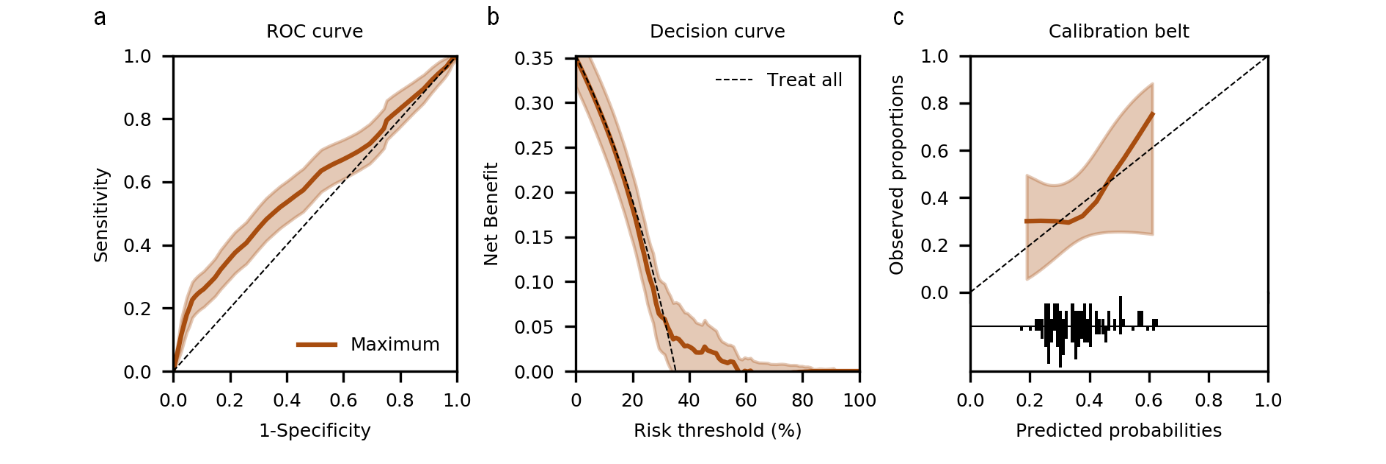 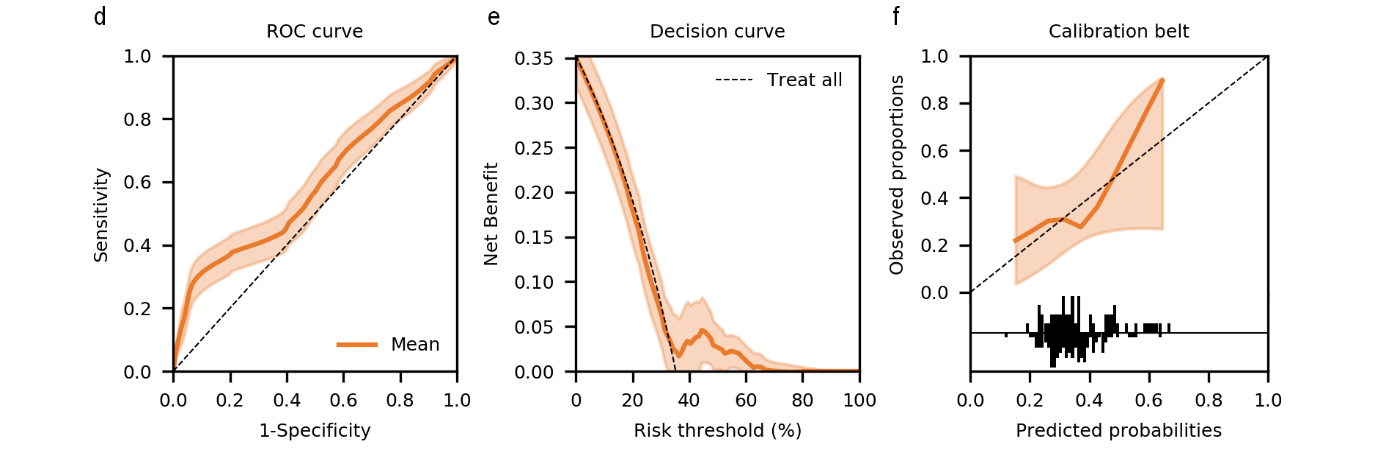 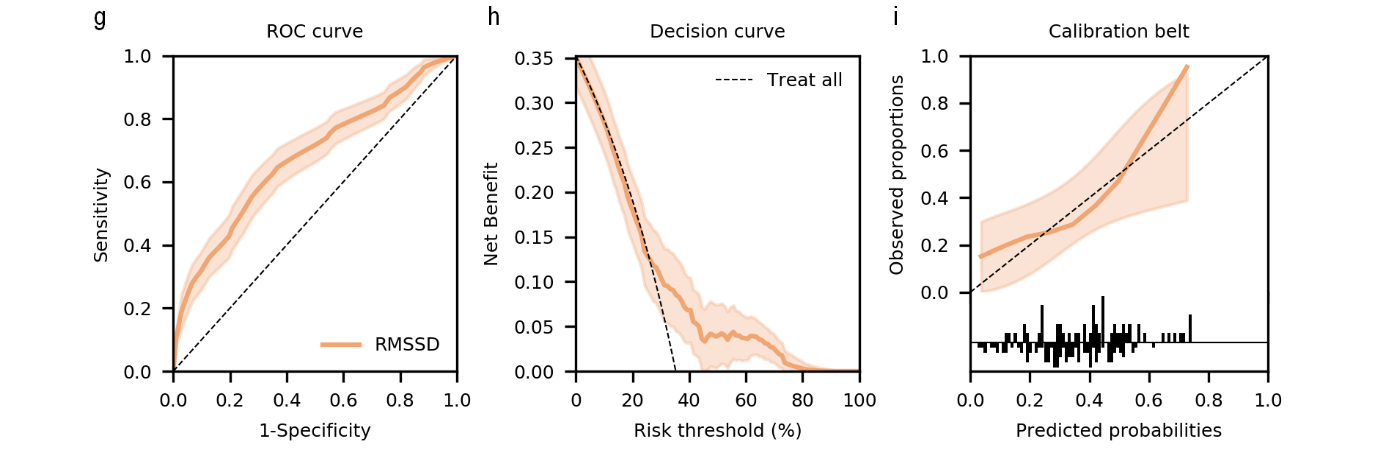 Top row. Performance of maximum NIRS signal, a. ROC curve (AUROC, 0.59; 95% CI 0.59-0.59), b. Decision curve (clinical usefulness in ranges 32-58%), c. Calibration belts (P=0.59). Middle row. Performance of mean NIRS signal, d. ROC curve (AUROC, 0.59; 95% CI 0.58-0.59), e. Decision curve (clinical usefulness in ranges 34-72%), f. Calibration belt (P=0.60). Bottom row. Performance of RMSSD of NIRS signal, g. ROC curve (AUROC 0.68; 95% CI 0.67-0.68). h. Decision curve (clinical usefulness in ranges 27-94%). i. Calibration belt (P=0.61).Abbreviations: AUROC, area under the ROC curve; NIRS, near-infrared spectroscopy; RMSSD, root mean square of successive differences; ROC, receiver-operating characteristiceFigure 2. Performance of combined NIRS predictors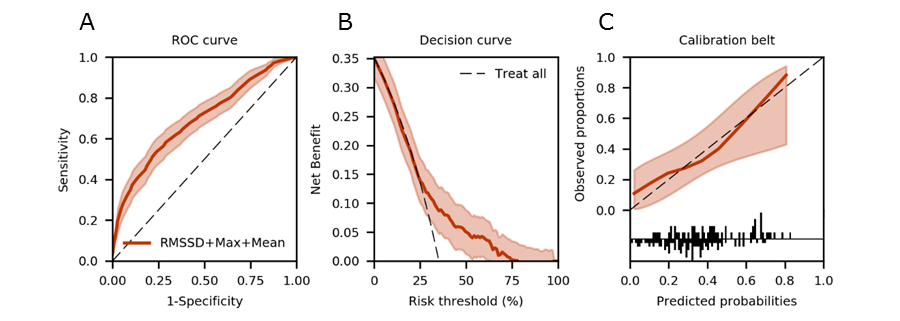 A. ROC curve of model combining maximum, mean and RMSSD of NIRS signal (AUROC 0.69; 95% CI 0.69-0.70). B. Decision curve (clinical usefulness in ranges 25-79%). C. Calibration belt (P=0.59).
Abbreviations: AUROC, area under the ROC curve; NIRS, near-infrared spectroscopy; RMSSD, root mean square of successive differences; ROC, receiver-operating characteristiceFigure 3. Comparison of performance of clinical model and combined NIRS + clinical model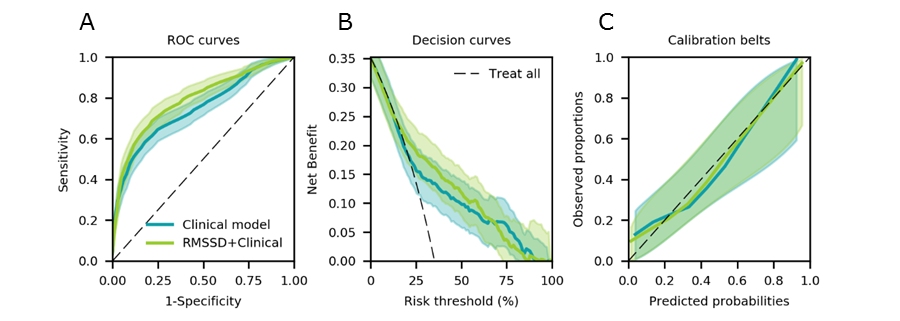 A. Comparison of ROC curves of clinical model (AUROC 0.75; 95% CI 0.75-0.75) and of combined NIRS RMSSD + clinical model (AUROC 0.79; 95% CI 0.79-0.80). B. Decision curve of clinical model (clinical usefulness in ranges 22-94%) and of combined NIRS RMSSD + clinical model (clinical usefulness in ranges 16-97%). Clinical benefit of combined model is improved by 2.2% as compared to only using the clinical model at a risk threshold of 20%; 2.4% at a risk threshold of 40%, and 1.3% at a risk threshold of 60% C. Calibration belt of clinical model (P=0.57) and of combined NIRS RMSSD + clinical model (P=0.56).
Abbreviations: AUROC, area under the ROC curve; NIRS, near-infrared spectroscopy; RMSSD, root mean square of successive differences; ROC, receiver-operating characteristic	eFigure 4. Distribution of observation windows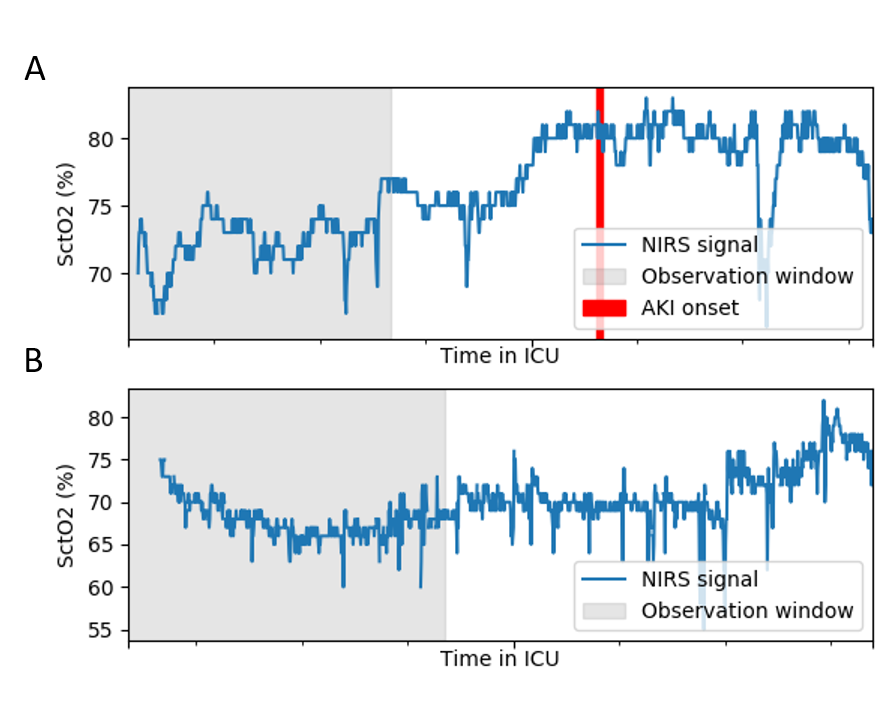 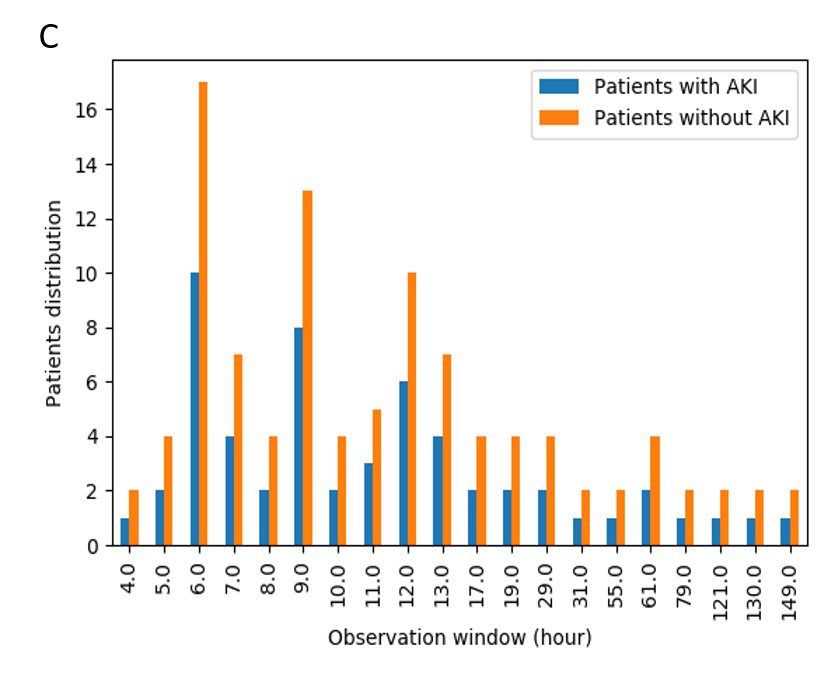 Example of the observation window for a patient who (A) developed AKI during ICU stay, (B) did not develop AKI. For patient with AKI, the observation window corresponds to the time between admission and 6 hours prior to AKI onset. To reduce bias due to monitoring duration, the duration of the observation window for the non-AKI patients was chosen to match that of the AKI cases. (C) Bar chart of the distribution of observation windows for the patients with AKI together with the fitted distribution of observation windows for the patients without AKI. eTable 1. NIRS predictorsData are reported as median (IQR). Time and dose predictors are reported as time-weighted metrics. P-value is shown for differences between patients with and without AKI. Abbreviations: FFT, fast-Fourier transform; RMSSD, root-mean square of successive differences; SD, standard deviation; SD-s, standard deviation of smoothed signaleTable 2. Performance of combined NIRS predictorsAbbreviations: AUROC, area under the ROC curve; CI, confidence interval; OR, odds ratio; RMSSD, root mean square of successive differences; ROC, receiver-operating characteristiceTable 3. Interaction analysis between NIRS predictors and mean blood pressureAbbreviations: AUROC, area under the ROC curve; CI, confidence interval; OR, odds ratio; RMSSD, root mean square of successive differences; ROC, receiver-operating characteristic
Blood pressure has been standardized by dividing by maximum value.eTable 4. Interaction analysis between NIRS predictors and arterial carbon dioxideAbbreviations: AUROC, area under the ROC curve; CI, confidence interval; CO2, carbon dioxide; OR, odds ratio; RMSSD, root mean square of successive differences; ROC, receiver-operating characteristic
CO2 has been standardized by dividing by maximum value.eReferences1. 	Kidney Disease: Improving Global Outcomes (KDIGO) Acute Kidney Injury Work Group.: KDIGO Clinical Practice Guideline for Acute Kidney Injury. Kidney Int Suppl 2012; 2:1–1382. 	Schwartz GJ, Haycock GB, Edelmann CM, et al.: A simple estimate of glomerular filtration rate in children derived from body length and plasma creatinine. [Internet]. Pediatrics 1976; 58:259–63Available from: http://www.ncbi.nlm.nih.gov/pubmed/9511423. 	Custer JW, Rau RE: The Harriet Lane handbook : a manual for pediatric house officers. 2008. All patients (n=156)AKI patients (n=55)No AKI patients (n=101)P-valueValue-based metricsMean70.2 (64.6-74.8)69.8 (60.2-73.8)70.4 (66.7-75.1)0.007Minimum61 (53-66)60 (51-67)61 (54-66)0.20Maximum78 (72-82)76 (68-82)79 (73-83)0.01Variability metricsMaximum-minimum16 (12-21)15 (11-19)16 (12-21)0.29SD2.9 (2.0-3.7)3.2 (2.0-3.8)2.9 (2.0-3.6)0.69SD-s2.8 (1.8-3.6)3.0 (1.8-3.7)2.7 (1.8-2.8)0.48RMSSD0.78 (0.63-0.95)0.68 (0.56-0.87)0.83 (0.69-0.98)<0.0001Slope0.002 (-0.007-0.011)0.005 (-0.006-0.014)0.001 (-0.008-0.008)0.28DoseDose < patient-specific 25 percentile0.4 (0.3-0.6)0.4 (0.2-0.6)0.4 (0.3-0.6)0.98Dose < 50%0.0 (0.0-0.0)0.0 (0.0-0.0)0.0 (0.0-0.0)0.03Dose < 60%0.0 (0.0-0.2)0.0 (0.0-0.7)0.0 (0.0 -0.0)0.001Dose > patient-specific 75 percentile14.2 (10.7-16.5)13.4 (10.5-15.8)14.4 (11.3-16.7)0.13Dose > 80%0.0 (0.0-0.9)0.0 (0.0-0.5)0.0 (0.0-1.1)0.97TimeTime < patient-specific 25 percentile20.0 (15.5-23.2)20.0 (13.5-23.3)20.0 (16.1-22.9)0.41Time < 50%0.0 (0.0-0.0)0.0 (0.0-0.0)0.0 (0.0-0.0)0.01Time < 60%0.0 (0.0-4.7)0.0 (0.0-33.3)0.0 (0.0-0.9)0.001Time > patient-specific 75 percentile19.6 (16.0-22.4)20.2 (15.8-21.7)19.1 (16.2-23.2)0.49Time > 80%0.0 (0.0-1.4)0.0 (0.0-1.0)0.0 (0.0-1.4)0.95Frequency componentsMagnitude of first largest frequency component37277 (24816-58793)39889 (20301-57287)36063 (25421-59083)0.93Frequency of first largest frequency component, Hz632 (420-1020)625 (404-886)660 (420-1020)0.82Magnitude of second largest frequency component208 (114-469)225 (125-537)191 (110-464)0.25Frequency of second largest frequency component, Hz225 (151-334)203 (134-327)225 (156-334)0.81Magnitude of third largest frequency component208 (114-469)225 (125-537)191 (110-464)0.25Frequency of third largest frequency component, Hz214 (132-347)212 (127-301)223 (132-347)0.83AUROC (95%CI)OR (95%CI)P-valueCombined model0.69 (0.69-0.70)RMSSD0.041 (0.007-0.234)<0.001Maximum1.107 (0.984-1.245)0.17Mean0.871 (0.773-0.982)0.07AUROC (95%CI)OR (95%CI)P-valueNIRS RMSSD0.77 (0.77-0.77)RMSSD2.28 (0->999999)0.86Blood pressure0.08 (0-19979)0.47RMSSD*blood pressure1662928 (4.03->999999)0.57NIRS mean0.69 (0.69-0.69)Mean0.81 (0.58-1.12)0.24Blood pressure1270723 (0->999999)0.19Mean*blood pressure1.3 (0.82-2.06)0.32NIRS max0.68 (0.68-0.69)Max0.69 (0.49-0.97)0.07Blood pressure0.13 (0.00->999999)0.05Max*blood pressure1.66 (1.03-2.68)0.09AUROC (95%CI)OR (95%CI)P-valueNIRS RMSSD0.72 (0.72-0.73)RMSSD14.93 (0->999999)0.92CO296.26 (0->999999)0.77RMSSD*CO20.01 (0->999999)0.58NIRS mean0.63 (0.63-0.64)Mean0.89 (0.63-1.27)0.45CO2>999999 (50442->999999)0.47Mean*CO21.12 (0.67-1.87)0.58NIRS max0.63 (0.63-0.64)Max0.88 (0.62-1.25)0.43CO2>999999 (52.47->999999)0.43Max* CO21.16 (0.7-1.92)0.53